Al Dirigente Scolastico dell’I.C. POLO 1 – Monteroni – “S. Colonna”RICHIESTA ISCRIZIONE ESAMI DI IDONEITA’ PRIMO CICLO DI ISTRUZIONE A.S. 2020/21Scadenza termine di presentazione della domanda: 30 APRILE di ciascun annoRICHIEDE/RICHIEDONO PER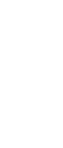 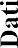 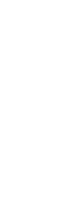 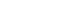 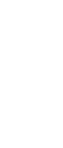 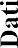 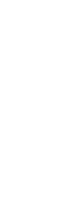 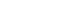 che il/la propri… figli… venga ammesso/a a sostenere l’esame di idoneità alla classe …………. della Scuola primaria/Scuola secondaria di I grado presso codesto istituto nella sessione unica dell’anno scolastico 2020/21.E DICHIARA/DICHIARANOche la/il propria/o figlia/o non ha frequentato la scuola statale o paritaria nell’a.s. 2020/21 o che l’eventuale ritiro è avvenuto entro il 15/3 u.s.;di non aver presentato analoga domanda presso altri istituti.Si allegano:fotocopia documento di identità dei dichiaranti (genitori/eserc. resp. genit.)fotocopia documento di identità dell’alunna/o candidata/o;progetto didattico/educativo seguito dall’alunna/o nel corso dell’anno scolastico, debitamente firmato dai genitori o da chi esercita potestà genitoriale.Luogo e data  	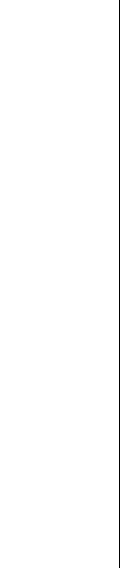 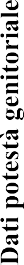 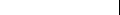 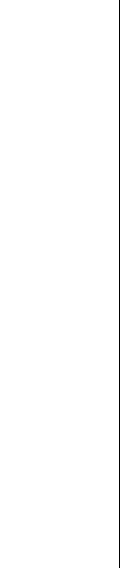 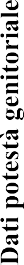 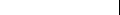 La sottoscritta (□madre/□ eserc. resp. genit.) ………………………………………………………………………nat.... a ..................................................................................................il.................................... ...............................residente a .............................................................................via...............................................................................n° ................CAP..........................Tel..................................................cellulare............... ........................................Il sottoscritto (□padre/□ eserc. resp. genit.) .............................................................................................. ..............nat.... a..................................................................................................il....................................................................residente a .............................................................................via................................. ..............................................n° ................CAP..........................Tel..................................................cellulare.......................................................Firma padre (*)Firma madre (*)Firma eserc. resp. genitoriale(*)Il sottoscritto consapevole delle conseguenze amministrative e penali per chi rilasci dichiarazioni non corrispondenti a verità ai sensi del D.P.R. n. 245/2000, dichiara di aver effettuato la scelta/richiesta in osservanza delle disposizioni sulla responsabilità genitoriale di cui agli artt. 316, 337 ter e 337 quater del codice civile, che richiedono ilconsenso di entrambi i genitori.(*)Il sottoscritto consapevole delle conseguenze amministrative e penali per chi rilasci dichiarazioni non corrispondenti a verità ai sensi del D.P.R. n. 245/2000, dichiara di aver effettuato la scelta/richiesta in osservanza delle disposizioni sulla responsabilità genitoriale di cui agli artt. 316, 337 ter e 337 quater del codice civile, che richiedono ilconsenso di entrambi i genitori.(*)Il sottoscritto consapevole delle conseguenze amministrative e penali per chi rilasci dichiarazioni non corrispondenti a verità ai sensi del D.P.R. n. 245/2000, dichiara di aver effettuato la scelta/richiesta in osservanza delle disposizioni sulla responsabilità genitoriale di cui agli artt. 316, 337 ter e 337 quater del codice civile, che richiedono ilconsenso di entrambi i genitori.